ANEXO XII EDITAL N° 040/2023Area de Concessao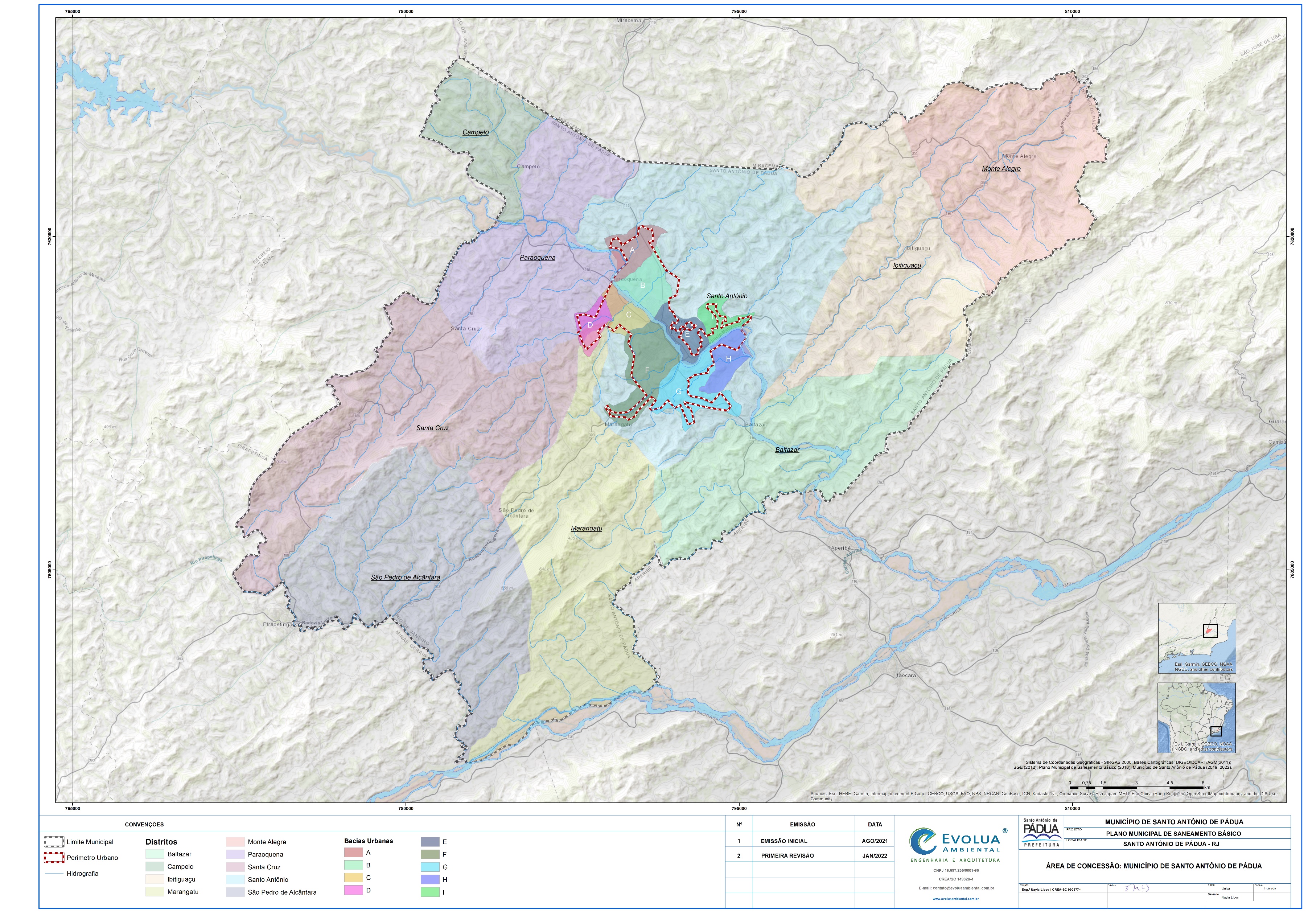 